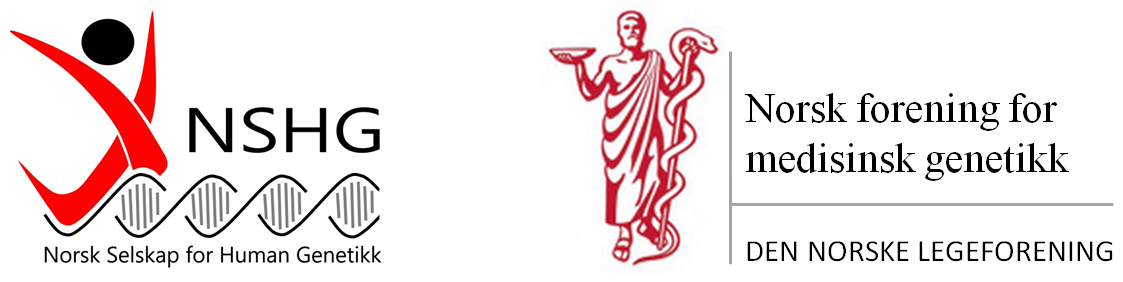 ESHG (European Society of Human Genetics) gir også i år et stipend, slik at en deltaker fra Norge under 35 år kan delta på årets European Human Genetics konferanse i Gøteborg, Sverige, 15-18. juni 2019. Stipendet dekker deltakeravgift inkludert lunsj og sosiale arrangement. I tillegg dekkes reise og opphold inntil 600 euro som refunderes i etterkant av møtet.Det er styrene i NFMG og NSHG som velger Norges kandidat ut fra følgende retningslinjer:Skal være medlem av den nasjonale foreningen NSHG eller NFMG.Ha utmerket seg innen fagområdet human genetikk og/eller holdt en god presentasjon eller poster ved et av de siste nasjonale møtene.Kan ikke være over 35 år og mottatt stipend foregående år.Kan ikke motta dette stipendet dersom også mottar ESHG sitt Conference fellowship (linket til akseptert abstrakt til årets møte).Søknaden må inneholde:Navn, alder og arbeidssted.Kort begrunnelse for søknaden/nominasjonen med beskrivelse av hva kandidaten jobber med. Det er en fordel med en oversikt over publikasjoner og postere siste 5 år.Et bilde av kandidaten som vil bli publisert på ESHG sin hjemmeside dersom denne får stipendet.Du kan enten søke selv, eller nominere en kollega.Søknad sendes på e-post til elen.siglen@helse-bergen.no og astrayped@gmail.com innen mandag 1. april 2019.Med vennlig hilsenAsbjørg Stray-Pedersen			Elen Siglenleder NFMG					leder NSHG